REPUBLIC OF THE PHILIPPINES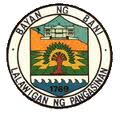 MUNICIPALITY OF BANIProvince of PangasinanOffice of the Sangguniang BayanEXCERPTS FROM THE MINUTES OF YHE REGULAR SESSION OF THE SANGGUNIANG BAYAN MEMBERS HELD ON THE 11TH DAY OF AUGUST, 1988 AT THE S.B. SESSION HALL, BANI, PANGASINAN._  _ _ _ _ _ _ _ _ _ _ _ _ _ _ _ _ _ _ _ _ _ _ _ _ _ _ _ _ _ _ _ _ _ _ _ _ _ _ _ _ _ _ _ _ _ _ _ _ _ _ _ _ _ _ _ _ _ _ _Present:		Marcelo C. Navarro	- Municipal Mayor (Presiding)		Tamerlane S. Olores	- Vice Mayor		Alvaro Onia		- Kagawad		Restituto Acenas 		- Kagawad		Mauricio Cave		- Kagawad		Perpetuo Bernabe		- Kagawad		Cosme Cerezo		-Kagawad		Eduardo San Juan		- Kagawad 		Eufracio Onia		- Kagawad		Jesus Taganap		- Kagawad    RESOLUTION NO. 43-88PROMULGATING MUNICIPAL ORDINANCE NO. 2-88	WHEREAS, THE SANGGUNIANG BAYAN OF Bani, Pangasinan in session assembled, deems it wise to probe into ways and means of increasing the revenue of the municipality;	WHEREAS, the Sangguniang Bayan of Bani, Pangasinan after a considerable study and review of the existing Local Tax Code deems it in order to impose a business tax on tricycle operators as their tricycle units are regularly kept and operate within the jurisdictional limits of the municipality and a municipal council is given the authority to impose taxes upon person engaged in any occupation or business within the municipality for purposes of revenue;	WHEREAS, the Sangguniang Bayan of Bani, Pangasinan after due consideration deems the provisions of the Local Tax Code on the Public Market, specifically on stall rentals and market fees, obsolete and charges imposed therein considerably low and below the standard rates imposed by other 3rd class municipalities;	WHEREAS, the Sangguniang Bayan of Bani, Pangasinan after a consultative dialogue with public market vendors, unanimously agreed to fix new rates/fees/charges, thereby increasing all current market rates/fees/charges by 15%;	WHEREFORE, on motion of Vice-Mayor Tamerlane Olores, duly seconded by Kag. Eufracio Onia, the Sangguniang Bayan of Bani, Pangasinan hereby promulgated;MUNICIPAL ORDINANCE NO. 2-88		INCLUDING A PROVISION ON BUSINESS TAX FOR TRICYCLE OPERATORS AND AMENDING 		PROVISIONS OF THE LOCAL TAX CODE ON MARKET FEES AND STALL RENTALS.	SECTION I. INCLUSION. The following provision is hereby included under Section 2B.02 of Article B, Chapter II on Municipal Taxes.	a) Section 2B.02. Imposition of Tax. There shall be imposed on every person who establishes, operates, conducts or maintains within the jurisdictional limits of the Municipality of Bani, Pangasinan any of the businesses or activities of similar nature as specified in this Chapter, a tax on business in the amount prescribed hereof except as otherwise provided in this Code.REPUBLIC OF THE PHILIPPINESMUNICIPALITY OF BANIProvince of PangasinanOffice of the Sangguniang Bayan______________________________________________________________________________________	Under paragraph (g):		“Operators of tricycles and other motorcycle-driven vehicles engages in the transportation of 	passengers or freight by hire”.	SECTION II. AMENDMENTS. Chapter V on Municipal Charges and Rent is hereby amended, to read as follows:	a. Section 5A .03. IMPOSITION OF FEES. There shall be imposed on all transient vendors of any commodity or merchandise being brought into and offered for sale in the Municipal Public Market, entrance fees (kuwartais/cash tickets) on the basis of weight, bundle, sack, can, truckload, cartload, or any convenient unit of measure. The rate of market entrance fees (kuwartais/cash tickets) shall be in accordance with the following tables:	NON PERISHABLE COMMODITIES:	A) any goods per sq. m. anywhere outside stalls 			- 4.00	ANIMALS:		a) Birds, chickens, ducks per head				- 1.00		b) Pigs and piglets, per head	    		               - 6.00		1) Mangoes:		         a) per basket 					- 2.50		        b) per caing not more than 100 pieces			- 6.00			2) Bananas per basket		3) Togi, camote, camoteng kahoy		    (ubi, sagubi)		         a) per sack					- 2.50		4) Coconut per nut					-   .10		5) Guavas, per basket				- 1.50		6) Chico, per basket					- 2.50		7) Caimito, per basket				- 1.50		8) Sitao, Cabuey, Malungay fruits, per basket			- 2.50		9) Leaf vegetables per basket or bundle			- 2.50		10) Peanuts per basket				- 6.00	FISHES, SALT, SALTED FISH AND BAGOONG:		1) Salt per sack					- 5.00		2) Bagoong (Monamon) per can (19 liters)			- 3.50		3) Bagoong (Alamang) (10 liters)				- 3.50		4) Bangus and river fishes, per basket				- 8.00		5) Sea fishes per basket or bañera				- 8.00-2-REPUBLIC OF THE PHILIPPINESMUNICIPALITY OF BANIProvince of PangasinanOffice of the Sangguniang Bayan______________________________________________________________________________________		6) Oysters unshelled, per can (19 liters)	- 1.50		7) Oyster shelled, per pot or lemon can	- 1.50		8) Clam (lucon, campis, kalansipay & other		     Bivalves, per basket		- 1.00		9) Crabs (alama or barinsaway) a piece		- 5.00		10) Talangka (cape) per sack		- 1.50		11) Dacumo, per basket		- 2.50NATIVE CAKES AND OTHER COMMODITIES:		1) Bibingka, poto, nilatikan, sapin-sapin per biga – o	- 2.50		2) Inlobi, per biga – o		- 2.50		3) Halo-halo per sq. meter or fraction thereof occupied	- 4.00		4)Binoburan, per pot		- 4.00		5) Sinambong (patopat & other) per basket	- 6.00OTHER COMMODITIES:		1) Rice per sq. meter or fraction thereof occupied	- 2.50		2) Babang (rice or corn bran) sq. per sq. meter or		    Fraction thereof occupied		- 2.50OTHER NECESSITIES:		1) Tobacco leaves per sq. meter of fraction thereof	- 3.50		For all other products, foodstuffs and necessities not herein mentioned, the basis of each ticket is 	P 0.10 for every P1.00 worth of value.		b) Section 5B.02. Imposition of Fees is hereby amended to read as follows:			“There shall be imposed rental charges for occupancy of stalls, booths and tiendas 		Shall be for rent to private parties, at rates prescribed in this Section irrespective of location and		accessibility to buyers.”		The occupants of stalls classified as here under shall pay the corresponding rates per month as 	fixed here under:		Section I – First Stall		4 x 5 m2		- P 207.00 / stall / month		2.90 x m2		-    180.00 / stall / month-3-	REPUBLIC OF THE PHILIPPINESMUNICIPALITY OF BANIProvince of PangasinanOffice of the Sangguniang Bayan______________________________________________________________________________________		Section B – Carinderia Section			P 207.00/stall/month			B - 1 - Northern Stall			     P 190.00 /stall/month			B - 2 - Southern Stall			     P 180.00/stall/month			B - 3 – Bagoong Section			     P 115.00/stall/month		Section C – Wing # 1			1 x 1m2 	-  P 45.00/month			C – C Wing # 2	-    75.00/month			      104.00 /stall/month			C- 2 Wing # 3 and Wing # 4			      P 58.00/span/month		Section B – Salted Fish Section			P 100.00 per stall/month			    (Wing #2)			½ stall 	-  P 45.00/month			5/6 stall 	-     75.00/month			1 stall	-     90.00/month			2 stalls	-   180.00/month			    (Wing #1)			1 span	- 10.00/month			2 span	- 20.00/month			3 span 	- 30.00/month			1 span (1x1m2)	- 90.00/month			1 span (3x1m2)	- 50.00/month			2 spans	- 100.00/month			3 spans	- 150.00/month			4 spans	- 200.00/month		SECTION  III. REPEAL. Provisions of the Local Tax Code and other Municipal Ordinance are hereby 	modified and/or repealed accordingly.		SECTION IV.PENALTY. Any person found to have violated any provision of this Ordinance shall             pay  a fine a cancellation of his Permit at the discretion of the court.-4-REPUBLIC OF THE PHILIPPINESMUNICIPALITY OF BANIProvince of PangasinanOffice of the Sangguniang Bayan______________________________________________________________________________________SECTION V. EFFECTIVITY. This Ordince shall take effect 1 October 1988.		“APPROVED UNANIMOUSLY”		I HEREBY CERTIFY to the correctness of the foregoing resolution.		Done this 11th day of August 1988 at Bani, Pangasinan.				                                     (SGD) EUGENIA F. CAMBA				                                      Actg.  Municipal Secretary	APPROVED:		(SGD.) MARCELO C. NAVARRO		             Col. PA GSC (Ret.)		              Municipal Mayor				                                       CERTIFIED TRUE COPY:				                                       CARMENCITA R. CASTELO				                                     Acting Municipal SecretaryCARC/ncc03-06-90